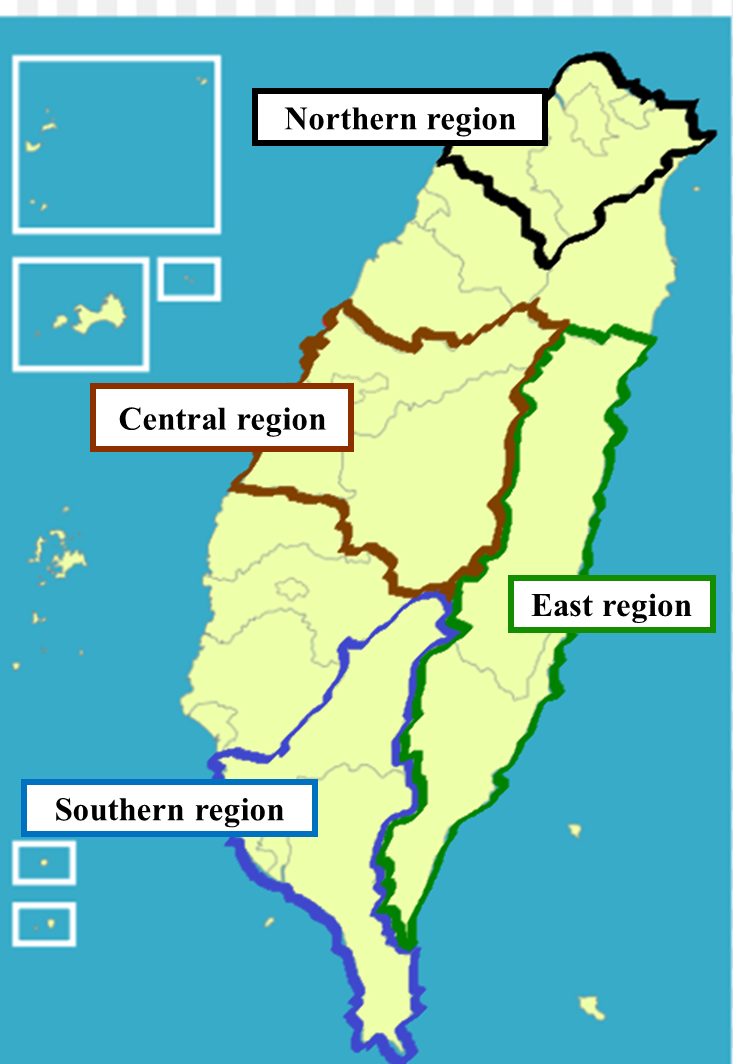 Supplemental Figure 1. The Northern, Central, Southern, and Eastern regions of TaiwanSupplemental Table 1. The Definition of ICD-9-CM Codes for Acute Upper Respiratory Tract Infections.Supplemental Table 2. Classification of the Hazards of PM2.5 and PM10 by ConcentrationICD-9-CM CodesDefinitions465Acute Upper Respiratory Infections of Multiple or Unspecific Sites487.1Influenza with other respiratory manifestations488.02Influenza due to identified avian influenza virus with other respiratory manifestations488.01Influenza due to identified avian influenza virus with pneumonia034.0Streptococcal sore throatThe concentration of pollutants and impact on healthThe concentration of pollutants and impact on healthThe concentration of pollutants and impact on healthPM2.5 (μg/ m3)PM10 (μg/ m3)Good0.0-15.40.0-54.0Moderate15.5-35.455.0-125.0Unhealthy for Sensitive Groups35.5-54.4126.0-254.0Unhealthy54.5-150.4255.0-354.0Very Unhealthy150.5-250.4355.0-424.0Hazardous250.5-500.4425.0-604.0